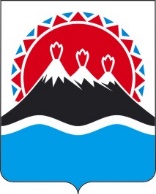 П О С Т А Н О В Л Е Н И ЕПРАВИТЕЛЬСТВАКАМЧАТСКОГО КРАЯ                  г. Петропавловск-КамчатскийПРАВИТЕЛЬСТВО ПОСТАНОВЛЯЕТ:1. Внести в постановление Правительства Камчатского края от 12.04.2011 № 137-П «Об утверждении Положения о Министерстве природных ресурсов и экологии Камчатского края» следующие изменения: 1) преамбулу изложить в следующей редакции: «В соответствии с постановлениями Губернатора Камчатского края от 21.09.2020 № 171 «Об утверждении структуры исполнительных органов государственной власти Камчатского края», от 27.05.2022 № 57 «О системе исполнительных органов Камчатского края»ПРАВИТЕЛЬСТВО ПОСТАНОВЛЯЕТ:»;2) в приложении:а) в части 1 слова «государственной власти» исключить;б) в части 2 слова «государственной власти» исключить;в) в части 4 слова «государственной власти» исключить;г) части 20.1 изложить в следующей редакции:«20.1. Министерством экономического развития Камчатского края – при осуществлении следующих функции государственного управления:»;д) дополнить частями 20.1.1 и 20.1.2 следующего содержания:«20.1.1. «Социально-экономическое программирование» (01.01.01);20.1.2. «Управление инвестиционной деятельностью» (01.12);»;е) в части 20.5 слова «специальных программ» заменить словами «по чрезвычайным ситуациям»;ж) часть 20.6 признать утратившей силу;з) в части 50.4 слова «государственной власти» исключить;и) в части 50.6 слова «государственной власти» исключить;к) в части 50.7 слова «государственной власти» исключить.2. Настоящее Постановление вступает в силу после дня его официального опубликования.[Дата регистрации]№[Номер документа]О внесении изменений в постановление Правительства Камчатского края от 12.04.2011 № 137-П «Об утверждении Положения о Министерстве природных ресурсов и экологии Камчатского края»Председатель Правительства Камчатского края[горизонтальный штамп подписи 1]Е.А. Чекин